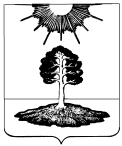 ДУМА закрытого административно-территориальногообразования Солнечный Тверской областиПЯТЫЙ СОЗЫВРЕШЕНИЕО сборе замечаний и предложений,и организации публичных слушанийпо проекту Схемы теплоснабжения ЗАТО Солнечный Тверской областиС целью обеспечения реализации прав граждан на непосредственное участие в  осуществлении местного самоуправления, учета мнения граждан при разработке нормативных правовых актов ЗАТО Солнечный, в соответствии с Федеральным законом от 06.10.2003 № 131-ФЗ «Об общих принципах организации местного самоуправления в Российской Федерации», Федеральным законом от 27 июня 2010 года № 190-ФЗ «О теплоснабжении», постановлением Правительства Российской Федерации от 22 февраля 2012 года № 154 «О требованиях к схемам теплоснабжения, порядку их разработки и утверждения», статьей 15 Устава ЗАТО Солнечный, Дума ЗАТО Солнечный,РЕШИЛА:1. Проект Схемы теплоснабжения ЗАТО Солнечный Тверской области предложить для обсуждения гражданам, проживающим на территории ЗАТО Солнечный, а также в трудовых коллективах предприятий, организаций, учреждений, в общественных организациях, для внесения замечаний по данному проекту.2.  Проект Схемы теплоснабжения ЗАТО Солнечный Тверской области размещен на официальном сайте администрации ЗАТО Солнечный Тверской области /www.zatosoln.ru/  в  разделе  Администрация ЗАТО, подраздел – Муниципальное имущество.3. Предложения и замечания по проекту Схемы теплоснабжения ЗАТО Солнечный Тверской области направлять на имя главы ЗАТО Солнечный Гаголиной Е.А. в письменном виде, по адресу: 172739, Тверская область, п. Солнечный, ул. Новая, д. 55.4. Срок направления предложений и замечаний по проекту Схемы теплоснабжения ЗАТО Солнечный Тверской области – 30 дней со дня опубликования настоящего решения. 5. Провести публичные слушания в соответствии с Положением о публичных слушаниях в ЗАТО Солнечный, утвержденным Решением Думы ЗАТО Солнечный № 129-3 от 10.07.2008 года.5.1. Внести на публичные слушания проект Схемы теплоснабжения ЗАТО Солнечный Тверской области.5.2. Публичные слушания провести в зале заседаний администрации ЗАТО Солнечный по адресу: 172739, Тверская область, п. Солнечный, ул. Новая, д. 55, зал заседаний, 5 ноября 2015 года, начало: в 15-00 часов.5.3. Довести до сведения граждан, обладающих избирательным правом, цели и задачи публичных слушаний:- цели и задачи публичных слушаний: рассмотрение проекта схемы теплоснабжения ЗАТО Солнечный Тверской области, разработанного в целях удовлетворения спроса на тепловую энергию (мощность) и теплоноситель, обеспечения надежного теплоснабжения наиболее экономичным способом при минимальном воздействии на окружающую среду, а также экономического стимулирования развития систем теплоснабжения и внедрения энергосберегающих технологий.5.4. Образовать комиссию по организации и проведению публичных слушаний, в следующем составе:Яничев А.Г.  – депутат Думы ЗАТО Солнечный, председатель комиссии по организации и проведению публичных слушаний;Члены комиссии:Осит В.А. – депутат Думы ЗАТО Солнечный;Острецова И.Б. – руководитель отдела земельных, имущественных отношений и градостроительства администрации ЗАТО Солнечный;Евдокимов В.А. – главный энергетик МП ЖКХ ЗАТО Солнечный.6. Настоящее Решение опубликовать в газете «Городомля на Селигере» и разместить на официальном сайте администрации ЗАТО Солнечный.30.09.2015 г.№ 10-5          Глава ЗАТО Солнечный                                   Е.А. Гаголина